新 书 推 荐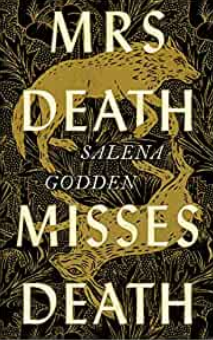 中文书名：《死亡夫人没有死去》英文书名：MRS DEATH MISSES DEATH作    者：Salena Godden 出 版 社：Canongate Books代理公司：Canongate/ANA/Vicky Wen页    数：255页出版时间：2020年1月代理地区：中国大陆、台湾审读资料：电子稿类    型：小说内容简介：一个深陷困境的年轻作家沃尔夫（Wolf）与死亡夫人（Death）建立起了某种友谊——她是一名背负着普遍误解的黑人工人阶级妇女——并成为她的书记员，记录下了死亡夫人的回忆录。他们用桌子当成承载的容器和管道，沃尔夫与死亡夫人穿行于过去与现在的世界间，并且反思那些他们所经历的失去；而在死亡夫人的例子中，这是一种促进。戈登在死亡夫人和沃尔夫互动的文学形式之间穿梭，并引发了关于阶级、种族、性别和心理健康问题的讨论。最终，虽然死亡是小说的核心，但《死亡夫人没有死去》是对生命、希望和坚韧的大胆而富有远见的颂扬。作者简介：萨莱娜·戈登（Salena Godden）是英国最重要的诗人和表演家。她出版过Under The Pier (由Nasty Little出版)、Fishing in the Aftermath: Poems 1994-2014 (由Burning Eye出版) 以及Pessimism Is For Lightweights – 13 pieces of Courage and Resistance (由Rough Trade Books出版)等诗集作品，以及一部童年文学回忆录Springfield Road (由Unbound出版)。《死亡夫人没有死去》是她的首部小说作品。2018年BBC电台4频道播放了有关这部作品创作过程的纪录片。媒体评价：“多年来，我一直是萨莱娜·戈登的粉丝，每当读到她的诗就像我在90年代读到她的诗一样。那时她经常会疯狂地发表无政府主义、充满灵魂、污秽和滑稽的诗歌，让观众们为之倾倒。但这部扣人心弦、黑暗又精彩的处女作《死亡夫人没有死去》还是让我眼前一亮。萨莱娜融合文学形式、编织故事和重塑神话的能力令人炫目，我确信死亡夫人和她的故事的记录者沃尔夫将会萦绕在全球读者的脑海中。同样也获得他们的芳心。我对我们出版这位完全原创的作家的这部大胆的小说感到无比兴奋。”----杰米·拜恩（Jamie Byng），Canongate首席执行官“能够出版萨莱娜令人振奋又颇具挑战形式的小说作品无疑是职业生涯的一大亮点。”----汉娜·诺尔斯（Hannah Knowles）, Canongate高级组稿编辑“戈登将这个所有故事中的反派角色——死亡改写成了我们这个时代的主人公。死亡夫人和她的姐妹生活是你从未见过的肥皂剧。这是一部成功的处女作。”----弗朗西斯·比克莫尔（Francis Bickmore）, Canongate出版总监谢谢您的阅读！请将回馈信息发至：文清（Vicky Wen）安德鲁﹒纳伯格联合国际有限公司北京代表处
北京市海淀区中关村大街甲59号中国人民大学文化大厦1705室，100872
电 话：010-82449185 传 真：010-82504200Email：Vicky@nurnberg.com.cn网 址：Http://www.nurnberg.com.cn新浪微博：http://weibo.com/nurnberg豆瓣小站：http://site.douban.com/110577/微信订阅号：ANABJ2002